Opdracht - De MayflowerDe Pilgrims waren een groep Engelse puriteinen die hun land verlieten onder druk van de koning van Engeland. Een groot deel van deze calvinistisch georiënteerde vluchtelingen vertrok naar Leiden en een aantal van hen voer begin 17e eeuw naar Amerika om daar in relatieve vrijheid een nieuw bestaan op te bouwen. Het onderstaande document is het contract dat de Pilgrim Fathers op 21 november 1620 ondertekenden aan boord van het schip de Mayflower, voordat zij aan land gingen in Amerika om een kolonie te stichten.Lees de onderstaande bron en beantwoord de volgende vragen:1. Waar gebruikte men dit document voor?2. Voor wie is dit document bedoeld?3. Wat valt je op aan de namen van de ondertekenden?4. Welke onderwerpen komen meermaals aan bod?5. Wat meldt dit document over de motieven van de Pilgrims om een kolonie te stichten?Bron: The Mayflower CompactIn de naam van God, Amen. Wij, wier namen zijn ondertekend, de trouwe onderdanen van onze vervaarlijke soevereine heer, koning James, bij de genade van God, van Engeland, Frankrijk en Ierland, koning, verdediger van het geloof, enz., die een reis hebben ondernomen voor de heerlijkheid van God, en voor de bevordering van het Christelijke geloof, en de eer van onze koning en ons Land, om de eerste kolonie te stichten in de noordelijke delen van Virginia; sluiten met deze wet een verbond, plechtig en wederzijds in de aanwezigheid van God en van elkander, en verenigen ons samen in een burgerlijk politiek lichaam, voor onze verbeterde orde en behoud, en bevordering van de eerder genoemde doeleinden; en om op grond hiervan, van tijd tot tijd, eerlijke en voor allen gelijke wetten, verordeningen, besluiten, grondwetten en autoriteiten op te stellen, in te stellen en uit te voeren, die het meest geschikt en doelmatig worden geacht voor het algemene goed van de kolonie; waaraan wij elke verschuldigde onderwerping en gehoorzaamheid beloven. Als getuigen van deze hebben wij hiertoe onze namen ondertekend te Cape Cod op de elfde november, tijdens de heerschappij van onze soevereine heer, koning James van Engeland, Frankrijk en Ierland, de achttiende, en van Schotland de vierenvijftigste. In het jaar van de Heer 1620.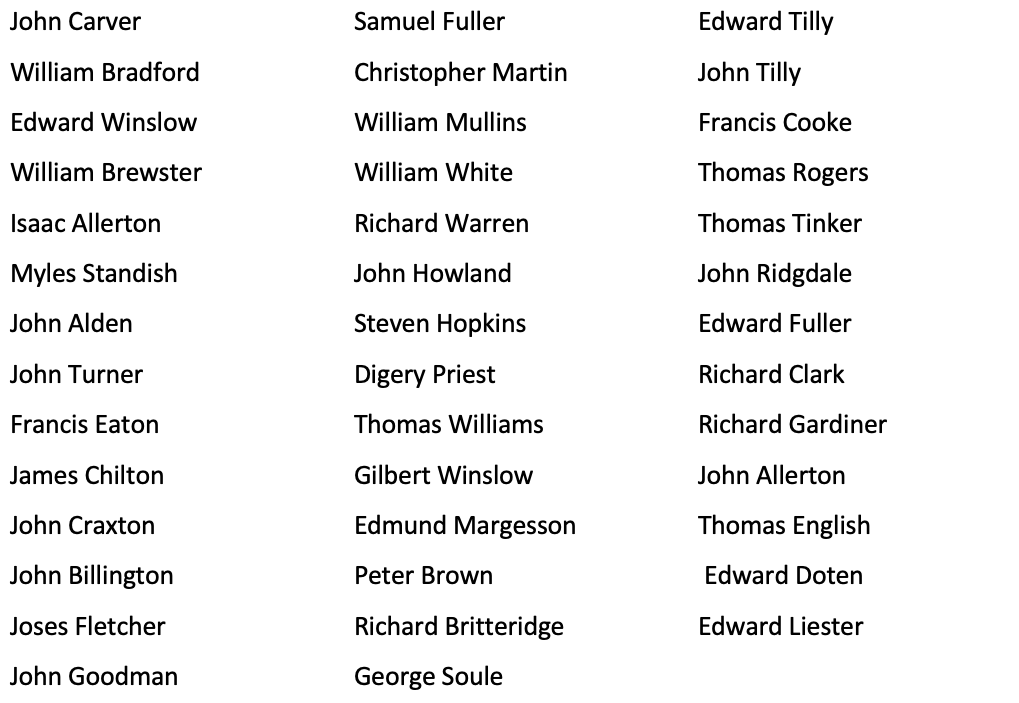 